OPEN BURNING PERMIT  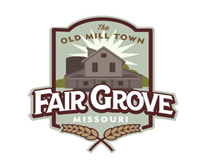 Tips for safely burningCheck for and comply with bans or warnings on outdoor burning (red flag warnings).Avoid burning on dry, windy days.Check to see if weather changes are expected. Postpone outdoor burning if shifts in wind direction, high winds or wind gusts are forecasted.Before doing any burning establish wide control lines down to bare soil at least 5 feet around any burn barrels and even wider around brush piles and other piled debris to be burned. If going down to soil is not an option it is recommended that you heavily wet down the area with water prior to burning. The larger the pile the wider the control line needs to be.Stay with all outdoor fires until they are completely out.Keep water and hand tools ready in case your fire should attempt to spread.Fair Grove Fire DepartmentPhone No. 417-759-7908Fax No. 417-759-1160NAME:ADDRESS:PHONE NUMBER:DATE OF BURN:TIME OF BURN:LOCATION OF BURN: